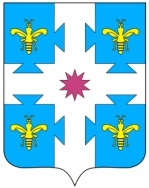 О проведении открытых торговпо продаже недвижимого имуществаВ соответствии с Федеральным законом от 21.12.2001 №178-ФЗ  «О приватизации государственного и муниципального имущества», Порядком планирования и принятия решений об условиях приватизации муниципального имущества Козловского района Чувашской Республики, утвержденным решением Собрания депутатов Козловского района от 27.03.2020г. № 3/324,решением Собрания депутатов Козловского района от 25.08.2020. №5/357 «О внесении изменений в решение Собрания депутатов Козловского района от 18.12.2019 г. № 2/312», администрация Козловского района Чувашской Республики постановляет:1.	Приватизировать имущество, находящееся в муниципальной собственности Козловского района Чувашской Республики, путем продажи на аукционе с открытой формой подачи предложений о цене в электронной форме:- нежилое помещение, площадью 47,40 кв.м, с кадастровым номером 21:12:121601:214, расположенное по адресу: Чувашская Республика, г. Козловка, ул. Свободной России, строен.. 26/1, пом.6.2.	Утвердить прилагаемую аукционную документацию о проведении открытого аукциона по реализации  недвижимого имущества, указанного в пункте 1 настоящего постановления.3.	  Создать комиссию  по проведению открытых торгов в следующем составе:-Пушков Г.М. – начальник отдела экономического развития, промышленности и торговли администрации Козловского района, председатель комиссии;- Рылеева Н.Х. – ведущий специалист – эксперт сектора земельных и  имущественных отношений администрации Козловского района, секретарь комиссии.Члены комиссии:-Забродина Т.Г. –  ведущий специалист-эксперт отдела строительства, дорожного хозяйства и ЖКХ администрации Козловского района. -Илларионова К.А. – заведующий сектором юридической службы администрации Козловского района. - Колпакова В.Н. –  заведующий сектором земельных и  имущественных отношений администрации Козловского района.4.	Контроль за     исполнением  настоящего  постановления  возложить  на начальника отдела экономического развития, промышленности, торговли и имущественных отношений администрации Козловского района Пушкова Г.М.И.о. главы администрацииКозловского  района                                                                                     И.В. Рожков